Безопасность на пожареПри возникновении пожара позвоните по телефону «101», моб. «112» сообщив точный адрес и что горит:если рядом есть взрослые – позовите их на помощь;если комната заполняется едким дымом, закройте нос и рот мокрой тканью, пригнитесь к полу и срочно покиньте помещение;если на Вас загорелась одежда, падайте и катитесь, что бы сбить пламя;не тушите водой электроприборы находящиеся под напряжением. Горящий электроприбор необходимо отключить от сети и накрыть его покрывалом (чтобы ограничить доступ кислорода);не прячьтесь в задымленных помещениях в укромных местах, пожарным трудно будет вас найти.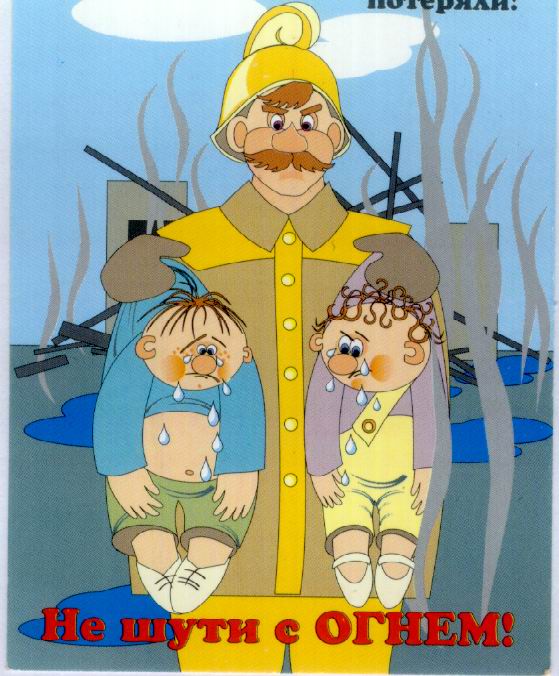 Безопасность на пожареПри возникновении пожара позвоните по телефону «101», моб. «112» сообщив точный адрес и что горит:если рядом есть взрослые – позовите их на помощь;если комната заполняется едким дымом, закройте нос и рот мокрой тканью, пригнитесь к полу и срочно покиньте помещение;если на Вас загорелась одежда, падайте и катитесь, что бы сбить пламя;не тушите водой электроприборы находящиеся под напряжением. Горящий электроприбор необходимо отключить от сети и накрыть его покрывалом (чтобы ограничить доступ кислорода);не прячьтесь в задымленных помещениях в укромных местах, пожарным трудно будет вас найти..Безопасность на пожареПри возникновении пожара позвоните по телефону «101», моб. «112» сообщив точный адрес и что горит:если рядом есть взрослые – позовите их на помощь;если комната заполняется едким дымом, закройте нос и рот мокрой тканью, пригнитесь к полу и срочно покиньте помещение;если на Вас загорелась одежда, падайте и катитесь, что бы сбить пламя;не тушите водой электроприборы находящиеся под напряжением. Горящий электроприбор необходимо отключить от сети и накрыть его покрывалом (чтобы ограничить доступ кислорода);не прячьтесь в задымленных помещениях в укромных местах, пожарным трудно будет вас найти.Безопасность на пожареПри возникновении пожара позвоните по телефону «101», моб. «112» сообщив точный адрес и что горит:если рядом есть взрослые – позовите их на помощь;если комната заполняется едким дымом, закройте нос и рот мокрой тканью, пригнитесь к полу и срочно покиньте помещение;если на Вас загорелась одежда, падайте и катитесь, что бы сбить пламя;не тушите водой электроприборы находящиеся под напряжением. Горящий электроприбор необходимо отключить от сети и накрыть его покрывалом (чтобы ограничить доступ кислорода);не прячьтесь в задымленных помещениях в укромных местах, пожарным трудно будет вас найти.